Applicants Name:E-Mail: Address:City:I High School:Parent I Guardian:State:Phone#:Zip:IGPA (Weighted):Phone#:Cecil Soccer History (include Year, Type of Participation, & Team Name if applicable):Application Form, Essay, and High School Transcript should be mailed to:Cecil Soccer - John Jones ScholarshipP.O. Box 1406. Elkton Maryland, 21922-1406.Applications must be received on or before May 1st, 2023 for consideration.Application Tracking Details (Cecil Soccer Use Only)Applicant#	Received		SCHOLARSHIP EVALUATION CRITERIAA. Community Service -(Provide examples of your participation in Local Community Service Activities)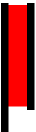 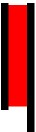 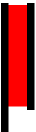 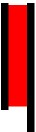 SCHOLARSHIP EVALUATION CRITERIAB. Extracurricular Activities -(Provide details of your participation in High School Extracurricular Activities)SCHOLARSHIP EVALUATION CRITERIAB. Extracurricular Activities -(Provide details of your participation in High School Extracurricular Activities)C. Sportsmanship -(Provide a brief description of how you have exemplified good sportsmanship)C. Sportsmanship -(Provide a brief description of how you have exemplified good sportsmanship)D. Youth Development -(Explain how you have acted as a Youth Mentor helping others with Academic and/or Athletic development)D. Youth Development -(Explain how you have acted as a Youth Mentor helping others with Academic and/or Athletic development)E. Scholarship Essay -Topic - "How my experience in Youth Sports helped develop the person I am today and the person I plan to be in the future."Format - Include a One to Two Page Double Spaced Type Written Essay with your Application. Be sure toinclude a Title, Date and your Name on the Essay.	..E. Scholarship Essay -Topic - "How my experience in Youth Sports helped develop the person I am today and the person I plan to be in the future."Format - Include a One to Two Page Double Spaced Type Written Essay with your Application. Be sure toinclude a Title, Date and your Name on the Essay.	..